ULAŞTIRMA VE ALTYAPI BAKANLIĞI HAKKARİ (YÜKSEKOVA) SELAHADDİN EYYUBİ HAVALİMANI EMNİYET - GÜVENLİK BİNASI VE ÇEVRE GÜVENLİK SİTEMLERİ YAPIM İŞİ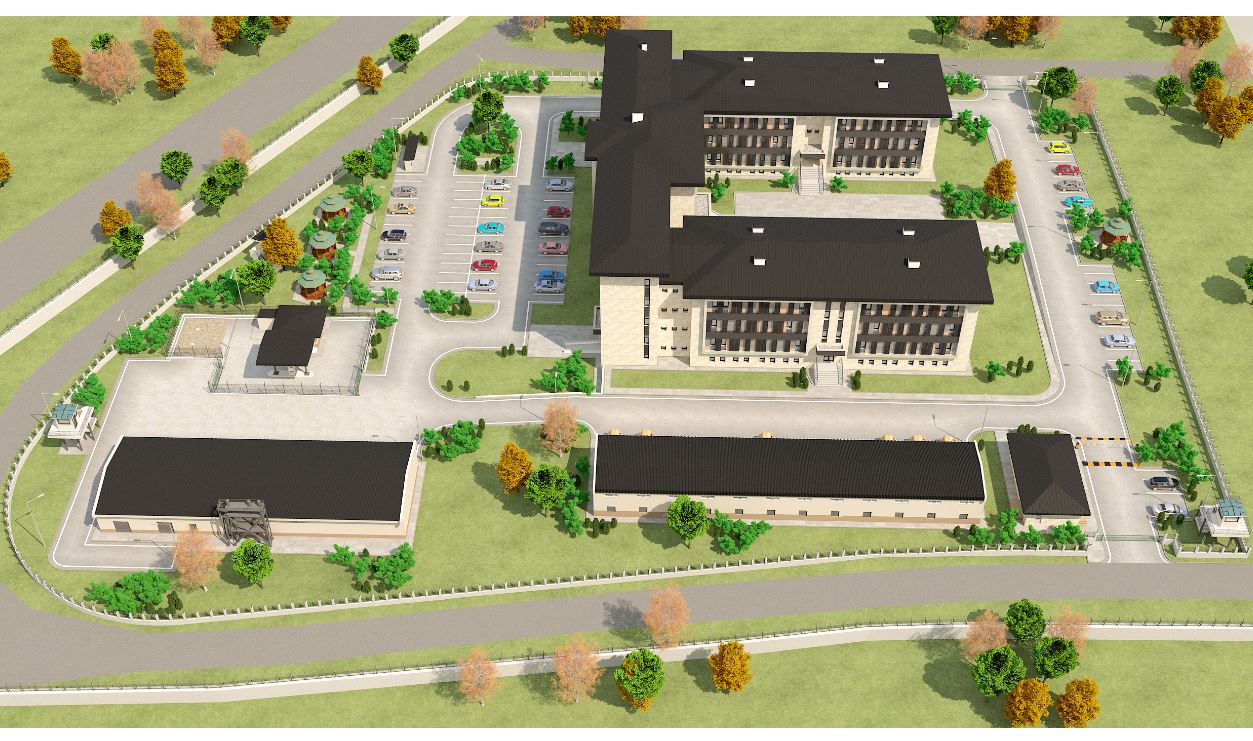 Projenin adı 	: Hakkâri (Yüksekova) Selahaddin Eyyubi Havalimanı Emniyet - Güvenlik Binası ve Çevre Güvenlik Sistemleri Konumu	: Hakkâri Yüksekova Selahattin Eyyubi HavalimanıProje Bedeli			: 68.879.000 TLİhale Bedeli		            : 59.800.000 TL (Rev. 61.826.455,15 TL)Gerçekleşme				: %61,92Sözleşme Tarihi		: 07.08.2020Yer Teslim Tarihi		: 12.08.2020Açıklamalar			: Genel Müdürlüğümüz bünyesinde uygulama projeleri hazırlanarak 16.07.2020 tarihinde yapım ihalesine çıkılmıştır. Okyanus Enerji Üretim İnşaat A.Ş. ile 07.08.2020 tarihinde sözleşme imzalanmış olup, 12.08.2020 tarihinde yer teslimi yapılarak işe başlanılmıştır.Güvenlik Binası: Temel betonarmesi ve yalıtım işleri tamamlanmıştır. Perde kolon döşeme işleri tamamlanmıştır. Temel Drenaj işleri tamamlanmıştır. Altyapı bağlantıları tamamlanmıştır. Tuğla duvar imalatları devam etmektedir.Teknik merkez: Temel betonarmesi ve yalıtım işleri tamamlanmıştır. Su basman perdeleri tamamlanmıştır. Tesisat galerisi kazı işleri tamamlanmıştır. Yalıtım imalatlarına başlanılmıştır. Kolon imalatları tamamlanmıştır. Çatı imalatlarına başlanılmıştır. Kirpi garajı: Temel yalıtım işleri tamamlanmıştır. Temel betonu dökülmüştür. Kolon imalatları tamamlanmıştır. Drenaj işleri tamamlanmıştır. Çelik çatı imalatları devam etmektedir. Koruma betonu dökülmüştür.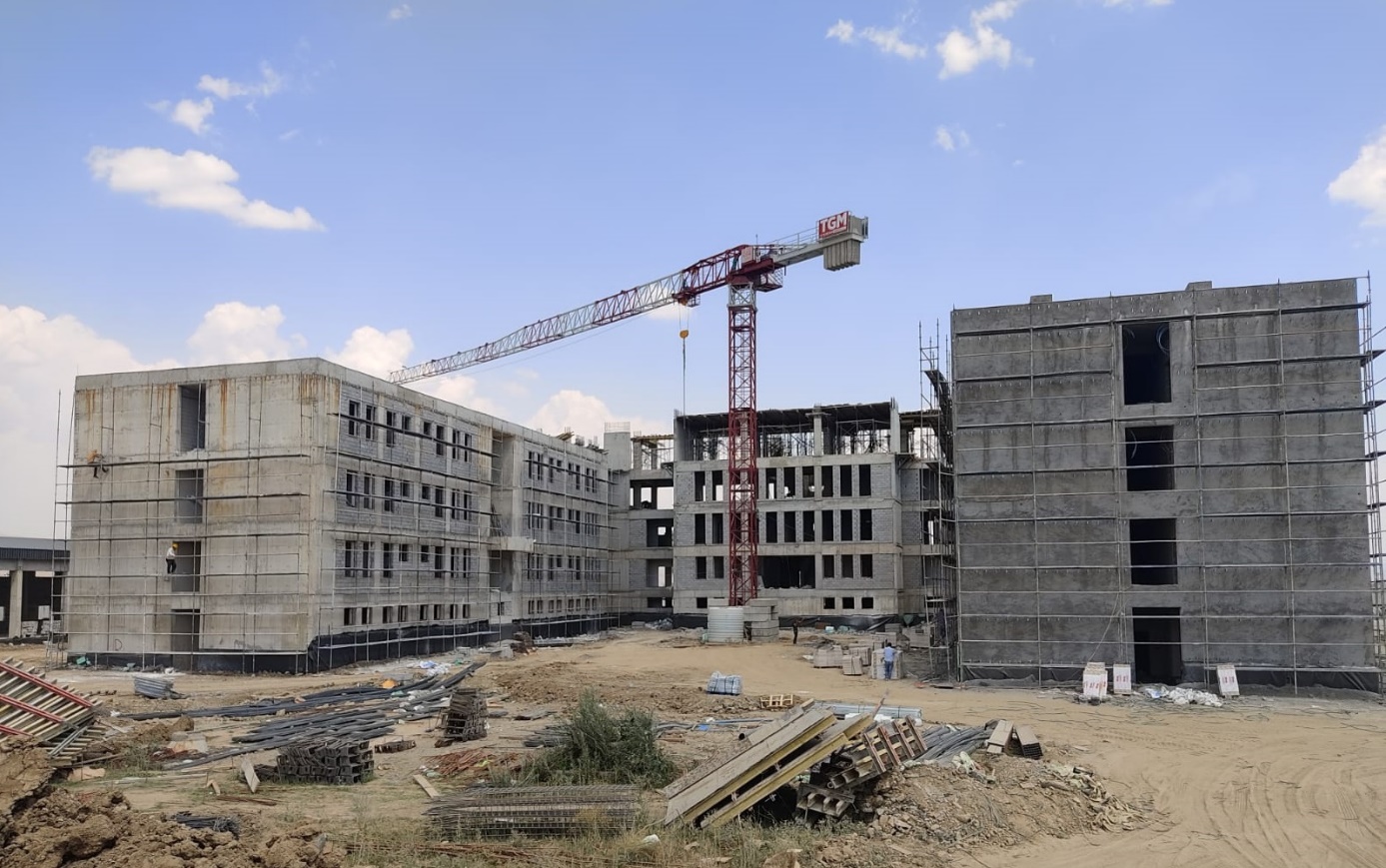 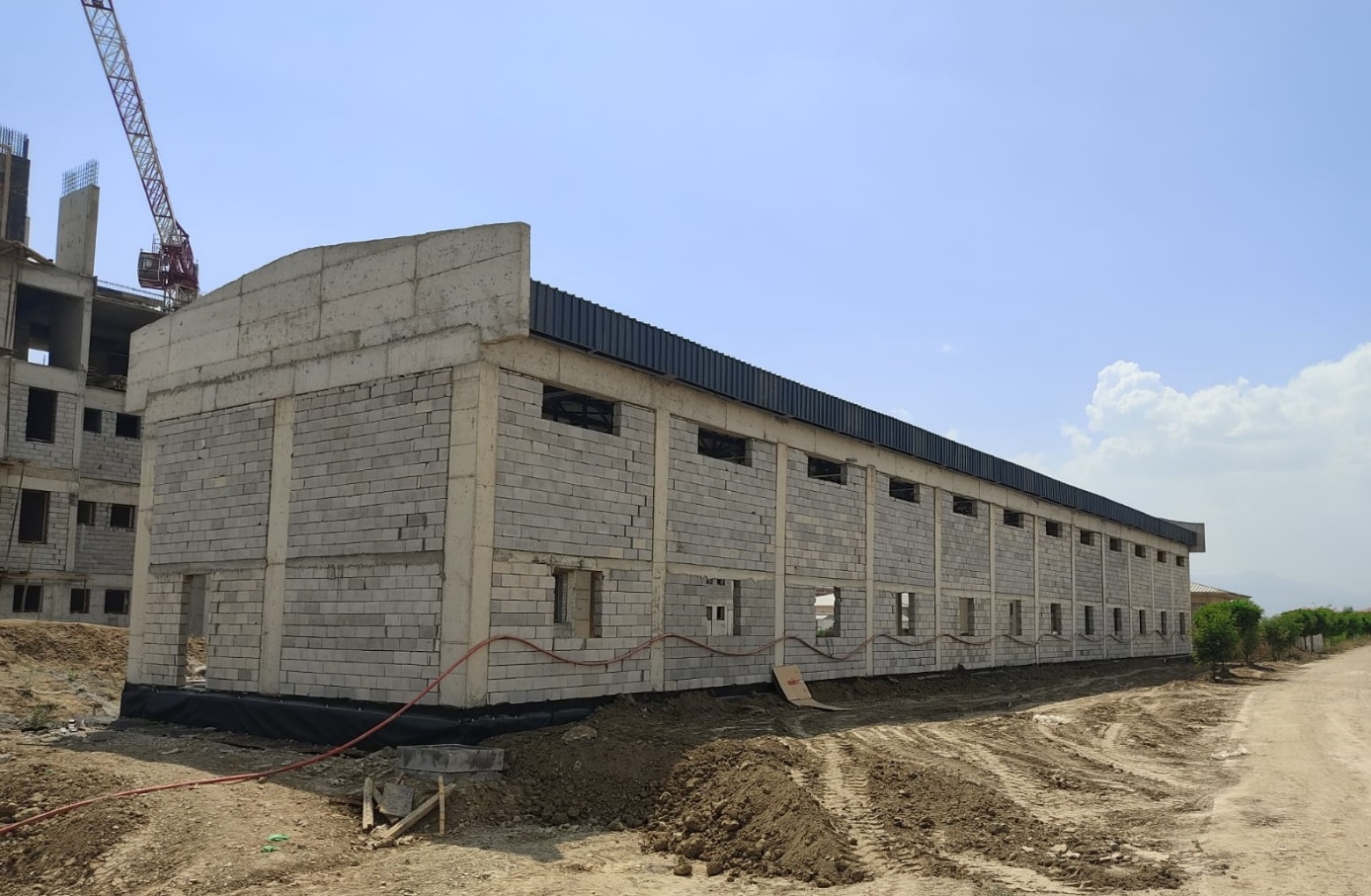 